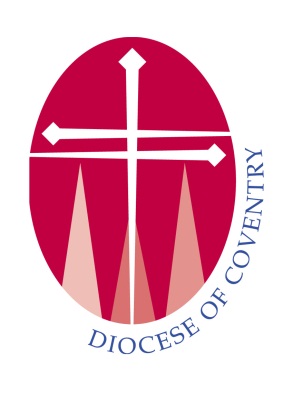 Application Form for a
Volunteer Working with
Children or Vulnerable AdultsName of the churchApplication for the role ofFull name of applicantDate of BirthPrevious experience of working with children
or vulnerable adultsFormer name (if any)Previous experience of working with children
or vulnerable adultsHome addressPostcodeTelephone (day)Telephone (evening)Previous experience of working with children
or vulnerable adultsHow long have you lived
at the above address?Continue overleaf if necessary.This box is only to be completed if you have lived
at the above address for less than 12 monthsPrevious addressPost codeHow long there?Church attendedName of ministerPlease provide two references, one of which must be from current employer or previous churchNameAddressPostcode	  Tel-----------------------------------------------------------NameAddressPostcode	  Tel	Relevant training or qualifications (if any)SignedDate